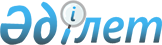 О присвоении наименований новым улицам Баканасского сельского округаРешение акима Баканасского сельского округа Балхашского района Алматинской области от 18 февраля 2020 года № 3. Зарегистрировано Департаментом юстиции Алматинской области 24 февраля 2020 года № 5427
      В соответствии с подпунктом 4) статьи 14 Закона Республики Казахстан от 8 декабря 1993 года "Об административно-территориальном устройстве Республики Казахстан", с учетом мнения населения Баканасского сельского округа и на основании заключения ономастической комиссии Алматинской области от 08 октября 2019 года, аким Баканасского сельского округа Балхашского района РЕШИЛ: 
      1. Присвоить наименования новым улицам в селе Баканас Баканасского сельского округа "Нұртай Өксікбаев", "Мейментай Көжеков", "Сүндетбай болыс", "Ерназ Қожахметов", "Балпық би".
      2. Контроль за исполнением настоящего решения оставляю за собой.
      3. Настоящее решение вступает в силу со дня государственной регистрации в органах юстиции и вводится в действие по истечении десяти календарных дней после дня его первого официального опубликования.
					© 2012. РГП на ПХВ «Институт законодательства и правовой информации Республики Казахстан» Министерства юстиции Республики Казахстан
				
      Аким Баканаского сельского округа

Д. Төлеубек
